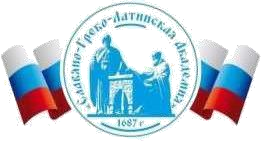 Автономная Некоммерческая Организация Высшего Образования«Славяно-Греко-Латинская Академия»Аннотация к рабочей программе дисциплины Основы стратегического управления персоналом Основы стратегического управления персоналомСОГЛАСОВАНОДиректор Института _______________________,кандидат философских наук_______________________Одобрено:Решением Ученого Советаот «22» апреля 2022 г. протокол № 5УТВЕРЖДАЮ Ректор АНО ВО «СГЛА»_______________ Храмешин С.Н.Направление подготовки38.03.04 Государственное и муниципальное управление Направленность (профиль)Государственная, муниципальная служба и кадровая политикаКафедрамеждународных отношений и социально-экономических наукФорма обученияГод начала обученияОчная2022Реализуется в семестре4, курс 2Наименование дисциплины Основы стратегического управления персоналом Краткое содержание Концепция управления человеческими ресурсами. Концепция стратегического управления человеческими ресурсами. Процесс стратегического управления человеческими ресурсами. Формулирование и реализация стратегии управления человеческими ресурсами. Стратегический вклад управления человеческими ресурсами в успех организации Стратегическая роль службы управления человеческими ресурсами. Оценка реализации кадровых стратегий. Результаты освоения дисциплины  Участвует в разработке кадровых стратегий развития организаций государственной и муниципальной сферы Обосновывает механизмы реализации кадровых стратегий, включая соответствующие подходы и кадровые технологии Трудоемкость, з.е. 5 Форма отчетности   Экзамен, Курсовая работа Перечень основной и дополнительной литературы, необходимой для освоения дисциплины Перечень основной и дополнительной литературы, необходимой для освоения дисциплины Основная литература Захарова, Л. Н. Современные концепции и методы управления персоналом : учебно-методическое пособие / Л. Н. Захарова, И. С. Леонова, А. И. Махалин. – Нижний Новгород : ННГУ им. Н. И. Лобачевского, 2019. – 48 с. –Текст : электронный // Лань : электронно-библиотечная система. – URL: https://e.lanbook.com/book/144885 Бакирова Г.Х. Психология эффективного стратегического управления персоналом : учебное пособие для студентов вузов, обучающихся по специальностям «Психология», «Менеджмент организации», «Управление персоналом» / Бакирова Г.Х.. – Москва : ЮНИТИ-ДАНА, 2017. – 591 c. – ISBN 978-5-238-01437-1. –Текст : электронный // Электронно-библиотечная система IPR BOOKS : [сайт]. – URL: http://www.iprbookshop.ru/81838.html Дополнительная литература Яхонтова, Е.С. Стратегическое управление персоналом : учебное пособие / Е.С. Яхонтова ; Российская академия народного хозяйства и государственной службы при Президенте Российской Федерации. - М. : Издательский дом «Дело», 2013. - 381 с. : ил. - ISBN 978-5-7749-0722-9 	; 	То 	же 	[Электронный 	ресурс]. 	- 	URL: http://biblioclub.ru/index.php?page=book&id=444299 Чекалдин, А. М. Кадровая политика и кадровый аудит : учебное пособие / А. М. Чекалдин. –Киров : Вятская ГСХА, 2017. – 187 с. – Текст : электронный // Лань : электронно-библиотечная система. – URL: https://e.lanbook.com/book/156914 Семенова, В. В. Управление персоналом: инновационные технологии : практикум / В. В. Семенова, И. С. Кошель, В. В. Мазур. - 2-е изд. - Москва : Дашков и К, 2020. - 82 с. - ISBN 978-5-394-03970-6. 	- 	Текст 	: 	электронный. 	- 	URL: https://znanium.com/catalog/product/1232486 4. Семенова, В. В. Управление персоналом: основные технологии : практикум / В. В. Семенова, И. С. Кошель, В. В. Мазур. - 2-е изд. - Москва : Дашков и К, 2020. - 84 с. - ISBN 978-5-394-03985-0. - Текст : электронный. - URL: https://znanium.com/catalog/product/1232488 